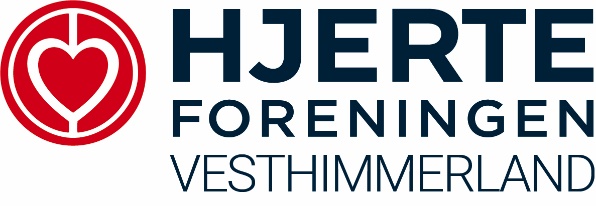 Kære hjertemotionist i Aars!Vi tilbyder igen hjertemotion, men nu UDENDØRS til jer, der er tilknyttet de 3 hold i FysioDanmark i Aars.TIDSPUNKT: Onsdag den 14. april 2021 kl. 11 – 12,30Herefter fortsætter vi hver onsdag indtil juni måned.STED til træningen: Græsarealet ude ved tennisbanerne, foran det lille klubhus. Merete underviser i øvelserne.  Vi kan benytte tennisklubbens toilet.STED til kaffe og snak: Det overdækkede område ved petanquebanerne. Vi har kaffe med, og I har selv et krus med!PRIS: 20 kr. pr. gang. Man betaler, når man er der, ellers ikke.PÅKLÆDNING:Efter vejret, og hvor kuldskær man er. Sko til træning. Vi forventer ikke, vi skal ned på  græsset. Der er ingen mulighed for omklædning, så man møder i sit udendørs tøj.ADRESSE: Sports Alle 6. Der er mulighed for parkering ved tennishallen.VIGTIGT og nødvendigt:Vi laver en liste, hvor I bliver registreret med navn og telefonnummer. Denne liste bliver ført hver gang,så vi har styr på deltagerne fra gang til gang. Dette af hensyn til en eventuel smitteopsporing. Alle jer, der har mails, har jo fået beskeden!! Men vil I hjælpe os med at kontakte de andre deltagere, som ikke har været med de sidste gange, eller som ikke har mail? På forhånd tak!Mange hilsner	Helen (21404891)   og     Merete (26183574)  